Définition Les mousses polymères appartiennent à la famille des mousses solides qui sont des matériaux  polyvalents,  largement  utilisés  dans  un  grand  nombre d'applications  telles  que  l'automobile,  l'emballage,  produits  de  sport,  isolants  thermiques  et  acoustiques  ou  l'ingénierie  tissulaire.  Composé  de  bulles  d'air piégées  dans  un  réseau  continu  solide,  elles  allient  les  propriétés  du  polymère avec  ceux  de  la  mousse  pour  créer  un  matériau  intéressant  et  complexe. L'intégration d'une mousse dans un réseau de polymère permet non seulement  d'utiliser la vaste  gamme de propriétés intéressantes offertes par les polymères,  mais permet aussi de profiter des  propriétés avantageuses des mousse telles que  la  légèreté,  la  faible  densité,  la  compressibilité   et  un  rapport  surface/volume  grande surface élevé.  En  général,  les  propriétés  des  mousses  polymères  sont  fortement  liées  à  leurdensité  et  leur  structure  (la  taille  des  bulles,  l’arrangement  des  bulles  dansl’espace,  la  structure  des  cellules  ouvertes  ou  fermées).  Le  contrôle  despropriétés finales de ces mousses est donc régi par le contrôle de sa densité et sa structure. Les  mousses de faible densité, par exemple, ont une bonne absorption d'énergie  et  sont  donc  utilisées  dans  la  fabrication  de  rembourrage  et  d'emballage.  La  conductivité  thermique  se  trouve  réduite  lorsque  la  taille  des  bulles diminue en raison de la suppression de la convection dans le gaz piégé à  l'intérieur des bulles.  Les mousses à cellules ouvertes ont un taux d'absorption  élevé et sont utilisées comme des éponges. Avoir une bonne maîtrise des propriétés de la mousse ne peut être obtenu qu’en contrôlant    d’abord  sa  densité  et  sa  structure.  Dans  cet  esprit,  les  dernières décennies ont vu le développement d'une variété de techniques de formation de mousse.  Cependant,  la  plupart  de  ces  techniques  sont  complexes  puisqu’elles combinent le moussage simultané et la solidification d'un mélange initialement liquide.  Afin de tirer profit de cette expertise sur les mousses liquides, il est souhaitable de  développer  des  techniques  où  les  mousses  solides  sont  générées essentiellement  suivant  un  processus  à  deux  étapes  dans  lequel  une  mousse liquide  suffisamment  stable  ayant  des  propriétés  bien  contrôlées  est  générée dans  une  première  étape,  puis  solidifiée.  Ces  deux  étapes  peuvent  être  complètement séparés par le choix d'un mécanisme de solidification qui est initié  extérieurement à un moment souhaité (UV, température ...)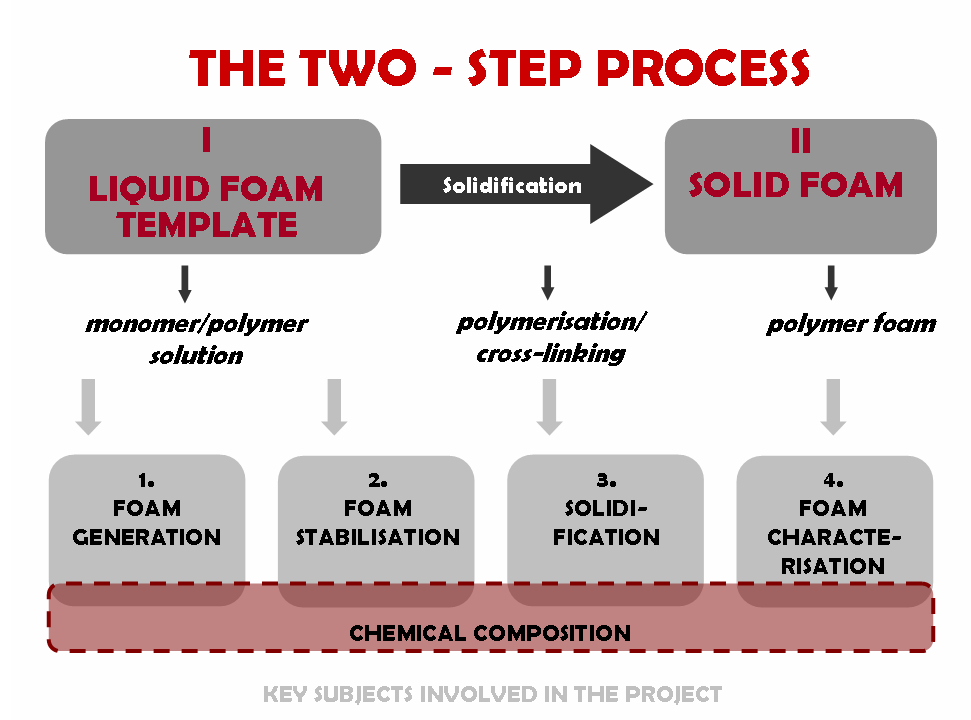 Figure 1: Un procédé à deux étapes est utilisé pourgénérer un modèle initial de mousse liquide qui est ensuite solidifié.Le mélange consiste à mélanger les différents produits chimiques nécessaires à  la  production  de  la  mousse  solide  finale  tels  que:  les  agents  tensio‐actifs,  les  agents de réticulation, et le catalyseur. Cette étape peut être effectuée avant oupendant le moussage. 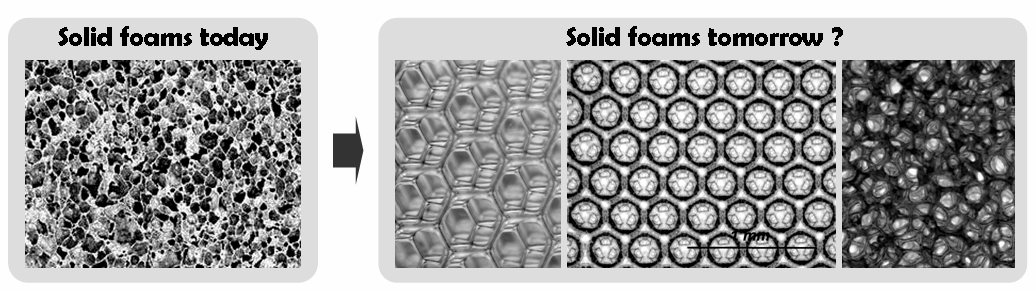 Mousses  liquides  monodispersesgénérées  à  l’aide  de  la  technique  millifluidique.  Dans  une  telle  mousse,  des  bulles  de  volume  égal,  s’auto‐organisent  sous  l’effet  de  la  gravité  et  du  confinement  pour  former  des  structures cristallines. Ainsi, les mousses monodisperses permettent d’avoir un  contrôle  simultanément  sur  la  taille  et  la  distribution  des  bulles  du  matériau  poreux final, ce qui donne lieu à une meilleure compréhension de la corrélation  entre sa structure et ses propriétés.    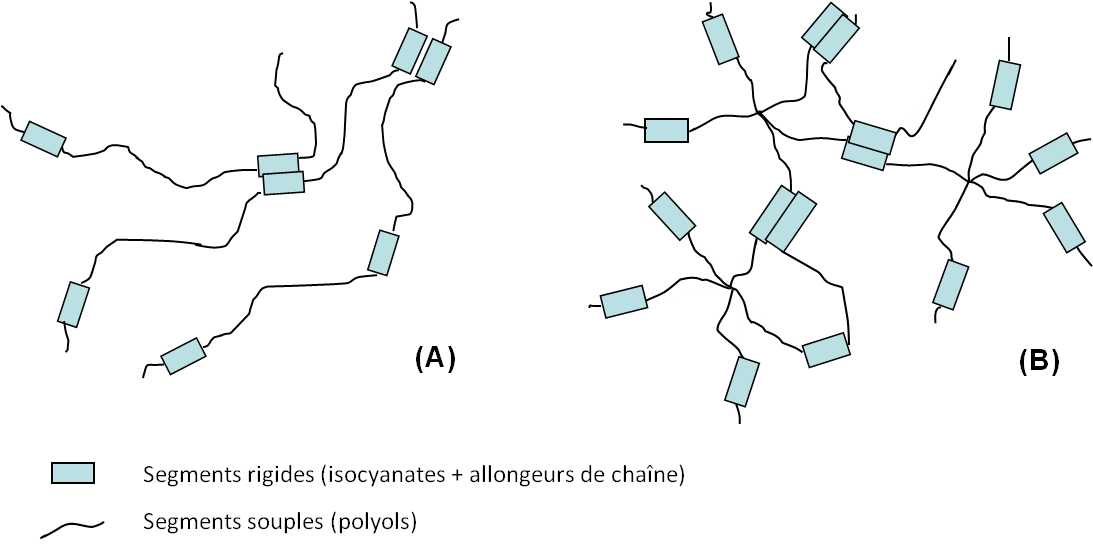 Structure macromoléculaire (A) d’un polyuréthane thermoplastique et(B) d’un polyuréthane thermodurcissableLe choix du type de polyol utilisé dans la synthèse dupolyuréthane (en fonction de sa structure) peut donc changer la nature du produit ﬁnal.Le nombre de sites actifs du monomère polyol capables de réagir avec une autremolécule de monomère correspond à la fonctionnalité de la molécule de polyol. Lafonctionnalité du polyol détermine le caractère et le degré de réticulation ou de ramiﬁcation du polymère ﬁnal. La microscopie électronique à balayage (MEB) permet de visualiser la structuredes matériaux alvéolaires. Les images obtenues par MEB informent sur la structured’une mousse polymère à travers l’épaisseur des arêtes, la morphologie et le diamètredes cellules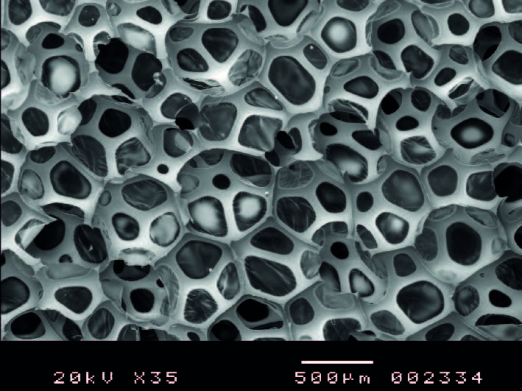 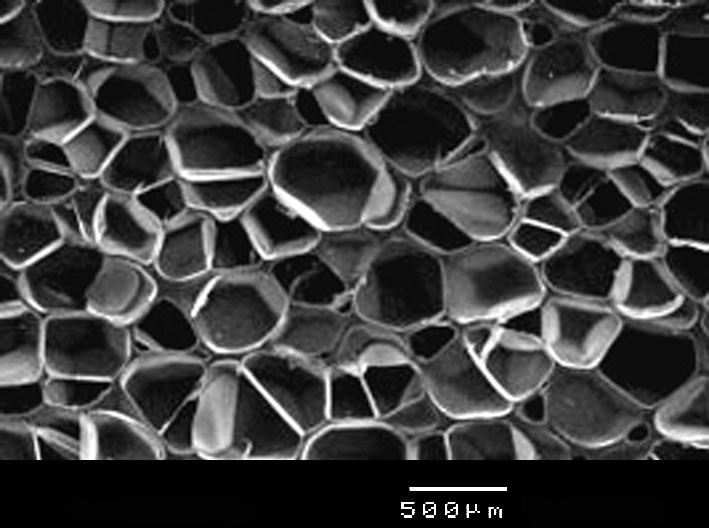 (a) mousse de polyuréthane à cellule partiellement ouvertes(densité 30 kg=m3), (b)  mousse de polychlorure de vinyle à cellules fermées (densité 200 kg=m3).Les tests mécaniquesLes tests mécaniques sont généralement utilisés, au niveau industriel, pendant la procédure de contrôle qualité. Les caractéristiques mécaniques du matériel sortantde la ligne de production sont ainsi vériﬁées. Les méthodes de test les plusfréquemment utilisées pour l’analyse de matériel cellulaire souple sont standardiséesdans la norme ASTM D3574 (2005). Cette norme contient les méthodesde pré-conditionnement des échantillons de mousse et la description des procédure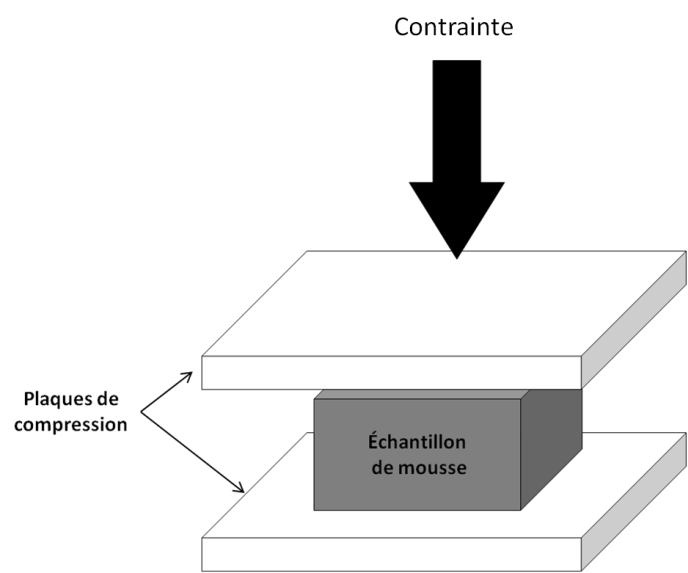 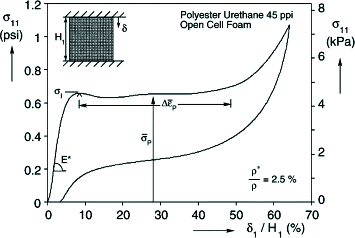 Courbe contrainte-déformation caractéristique des mousses de polyuréthaneLa courbe contrainte-déformation caractéristique d’une mousse de polyuréthane  montre les trois régimes de déformation typiques des matériaux viscoélastiques.Le première partie de la courbe est linéaire et correspond au régime élastique.Au moment de la suppression de la contrainte, la déformation de l’échantillonest complètement réversible. La forme de la courbe correspondant au régime élastiqueest la même pour les mousses à cellules ouvertes et pour les mousses à cellules fermées. Après la limite d’élasticité qui correspond à la ﬁn de la partie linéaire, la courbecontrainte-déformation montre un long palier à contrainte presque constante. Cettepartie correspond au régime plateau. Elle est associée à la déformation plastique dela structure et, dans le cas d’une mousse de polyuréthane fragile, à la rupture des paroisdes cellules. Lorsque la déformation augmente, les parois des cellules entrent encontact les unes avec les autres. Lorsque tous les vides sont remplis, la résistance dela mousse augmente rapidement, de manière proportionnelle à la contrainte mesurée.Cette dernière partie de la courbe est connue comme le régime de densiﬁcation.